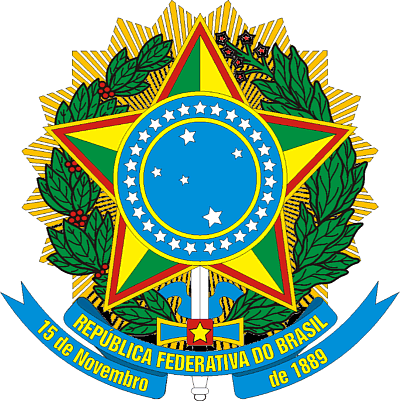 Ministério da EducaçãoUniversidade Federal do Oeste do ParáPró-Reitoria de Ensino de GraduaçãoInstituto de Engenharia e GeociênciasPrograma Ciências da TerraPROGRAMA DE MONITORIAEDITAL BOLSAS MONITORIA GEOQUÍMICA GERALI Semestre DE 2014FORMULÁRIO DE INSCRIÇÃO PARA O PROCESSO DE SELEÇÃO DO PROGRAMA DE MONITORIA DA UFOPA)Declaro conhecer o Edital No 001/14 – PROEN/DE, de 17 de fevereiro de 2014,do Programa de Monitoria da UFOPA e o Edital de Seleção do Discente Monitor do Programa Ciências da Terra (Instituto).Declaro que as informações prestadas neste formulário são verdadeiras._________________, ____ de ___________________ de ________________________________________________________Assinatura do alunoMonitoria(     ) Com bolsaCampi: Santarém, PASantarém, PAAluno(a):MatrículaTelefone:E-mail:Instituto/Curso:Período em que está matriculado:Turno de disponibilidade: (   ) Manhã (SEG A SEX 715 - 1230)(   ) Tarde (SEG A SEX 1315 - 1830)Disciplina/Módulo ou Laboratório em que deseja ser monitorGEOQUÍMICA GERALDisciplina (s)/Módulo ou Laboratório em que foi aprovado e que caracteriza a área de monitoria pretendida:Ciência do Sistema TerraIntrodução a Geociências Geologia GeralFundamentos de GeociênciasFundamentos de Pedologia e GeologiaQuímica GeralQuímica ExperimentalQuímica InorgânicaFísico-QuímicaQuímica AnalíticaQualidade das Águas(    )(    )(    )(    )(    )(    )(    )(    )(    )Já foi monitor antes:Não (    )Sim (      ) no(s) semestre(s)/ano(s):Qual(is) motivo(s) que o leva a querer ser monitor?